Quelques champagnes qui se tiennent bien à table….								Verre		              Bouteille								(12cl)			     75 clBillecartBillecart-Salmon Brut Réserve				13.00€			    80.00€Billecart-Salmon Brut Sous Bois						               116.00€Billecart-Salmon Rosé							               108.00€Billecart Salmon Cuvée Louis 2006						               228.00€Bel équilibre rafraîchissant aux saveurs naturelles (zeste de cédrat, pêche plate et poivre blanc) associé à la personnalité d’un grand millésime de garde.Billecart Salmon rosé Cuvée Elisabeth 2007					                225.00€Le vin est dense, serré, avec une touche inimitable de fruits rouges et d'agrumes un peu compotés et acidulés, Il a été élaboré avec 50% de pinot noir et 50% de chardonnay.Billecart Salmon Blanc de Blancs 2004				                           290.00€Son équilibre naturel reflète un modèle harmonieux des meilleures parcelles des grands crus de la Côte des Blancs: Chouilly pour la finesse, des grands crus de la Côte des Blancs: Chouilly pour la finesse, Avize pour la puissance et Mesnil-sur-Oger pour la structure et la longévité.Françoise BedelChampagne Françoise Bedel	2017								           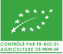 Dis, « Vin Secret »								               120.00€75 % pinot Meunier, 20 % Pinot Noir, 5 % chardonnayRuppert-LeroyChampagne Ruppert-Leroy 2019						                120.00€Les Cognaux 100 % Pinot Noir brut nature				Domaine Lucien Collard			Champagne Lucien Collard					11.00€			      55.00€70 % Pinot Noir, 30 % ChardonnayBouteille    75 clVOUETTE ET SORBEEChampagne Cuvée Blanc d’argile							155,00 €Brut Nature, 100 % ChardonnayChampagne Cuvée Saignée de Sorbée						187,00 €Brut Nature, 100 % Pinot NoirChampagne Cuvée Extrait 2012							218,00 €Brut NatureFREDERIC SAVARTChampagne l’Ouverture 1er Cru						            100.00 €100 % Pinot NoirJACQUES LASSAIGNEChampagne Blanc de BlancsChampagne Les Vignes de Montgueux						  82,00 €Champagne Le Cotet									130,00 €Champagne La Colline Inspirée							130,00 €Champagne Clos Sainte Sophie 2015						204,00 €Un peu d’effervescence….Mauzac NatureA.O.C Gaillac2021 - Domaine Plageoles								37,00€	      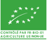 Quelle bulle, un effervescent qui claque et surprend.PoiréLe Poiré Authentique d’Eric Bordelet				            	30,00€Assemblage d’une vingtaine de variétés de petites poires au goût sauvage du Massif Armoricain. Ce Poiré élaboré par cet ancien sommelier est vinifié comme un vin.		